Муниципальное казенное общеобразовательное учреждение«Средняя общеобразовательная школа №12» Адрес: РД, г. Избербаш, Победы, д. Телефоны: +7 (87245) 2-41-60, 2-71-50E-mail: izb.sсhool.12@mail.ruСайт школы: http://izberbash12.dagschool.com__________________________________________________________________________________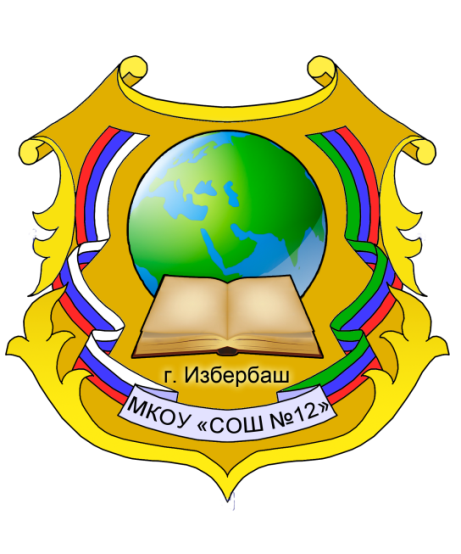 Подготовили:Алиева А.А.- заместитель директора по УВРАбдулазизова Э.Х.- заместитель директора по УВРШамхалова С.Р.-заместитель директора по НМР Избербаш 2020г.Педагогический коллектив МКОУ «СОШ№12» в этом учебном году начал работу над единой методической темой школы   «Совершенствование качества образования, обновление содержания и педагогических технологий в условиях реализации ФГОС» (2019 — 2024 гг.)Методическая тема на 2019-2020  учебный год:  «Современные требования к качеству урока – ориентиры на обновление содержания образования».Цель: повышение теоретических и практических знаний педагогов в области методики проведения  современного урока и его общедидактического анализа.Задачи:​ Продолжить усовершенствование системы обучения в школе путем изучения теории по вопросу требований к современному уроку;​ Активнее и эффективнее использовать современные образовательные технологии в учебно-воспитательном процессе, в частности — поисково-исследовательскую деятельность, метод проектов;​ Расширить область использования информационных технологий при проведении уроков с учетом имеющейся в школе материально-технической базы: рабочего места учителя,  интерактивной доски;​ Выстраивание системы поиска и поддержки талантливых детей и их сопровождение в течение периода обучения;​ Совершенствовать работу со слабоуспевающими учащимися;​ Продолжить работу по реализации ФГОС НОО, ФГОС ООО.  Для реализации цели и задач была проведена работа последующим направлениям:Семинары, научно-практические конференции, вебинары  (школьные,  городские, республиканские).Эффективными формами повышения квалификации педагогов являются семинары, педагогические мастерские, участие в работе временных проблемных творческих групп. В школе была организована работа следующих инициативных творческих групп: временные творческие группы по подготовке к школьному конкурсу «Учитель года», «Учитель здоровья» «Самый классный классный», по внедрению ФГОС ООО и другие. Опыт работы в команде находит применение при подготовке и проведении школьных и городских творческих конкурсов.Учителя МКОУ «СОШ №12» приняли  участия в следующих  конференциях, семинарах и вебинарах. Исаева Д.А. в 06.11.2019г., г.Дербент  «Формирование смыслового чтения через решение читательских задач в курсах «Литературное  чтение и «Окружающий мир»Исаева Д.А. и Абдуразакова С.М-г.  г. Махачкала Международный форум «Мы сберегли мир и детство»13.12.2019г.Магомедова Д.Д. и Бахмудова З.М. Республиканский методический семинар «Фестиваль идей». Министерство Образования РД.12.03.2020г.Идрисов Ю.М. и Гусейнова З.М. прослушали семинар Бодоньи М.А. по теме: «Подготовка к ГИА-2020 по английскому языку» в ДИРО  г. МахачкалаАлиризаева А.А. на городском методическом объединении 30 декабря 2019г.  провела мастер – класс на тему: «Интеллект  - карта в помощь учителю при подготовке учащихся к сдаче ОГЭ»Багомедова А.З. Мастер класс  был проведен на ГМО учителей музыки на тему» Использование интеллект-карт на уроках музыки»24 декабря 2019г. Багомедовой А.З. в ДИРО на курсах повышения был дан семинар на тему:  «Музыкотерапия - как коррекционно - профилактическое средство»Багомедова А.З.  12 марта приняла участие в республиканском фестивале педагогических идей в предметном  направлении «Технология, ИЗО и музыка» 19 сентября 2019 г. в  г. Махачкала в Национальной библиотеке была организована семинар-книжная ярмарка «Тарки -Тау», где участвовал первый вице-премьер Дагестана Анатолий Карибов, министр информации, связи и массовых коммуникаций республики Сергей Снегирев, писатели Дагестана, руководители  библиотек, журналисты и педагоги. Семинар посетила учитель родного языка и литературы МКОУ «СОШ 12» г. Избербаш Алибекова Э.М. Алиева Р.Г.  10 октября 2019 г. организовала и провела конференцию  с участием Идзиева И., современным даргинским поэтом, автором песен, которые исполняют известные эстрадные певцы. 26 сентября 2019 г. Алибекова Э.М. посетила Союз писателей, где провели интересную встречу с писателями разных национальностей, были подарены на память книги. 25 октября 2019 г. Алибекова Э.М. приняла участие во Всероссийской научно-практической  конференции «Филологическая наука и школа: диалог и сотрудничество», к  40-летию сектора родных  литератур Дагестанского НИИ педагогики им. А.А. Тахо - Годи. Алибекова Э.М. подготовила для печати в сборнике доклад  по теме «Пути повышения интереса учащихся к изучению родной литературы».  29 ноября 2019 г. Алибекова Э.М. приняла участие  в Межрегиональном семинаре «Языки и культура народов России: сохранение и развитие» на базе ДИРО. Учителя МКОУ «СОШ №12» приняли участие в ГМО учителей родных языков  05 ноября 2019г.,  где Алибекова Э.М. выступила с докладом на тему «Воспитание нравственной личности средствами литературы в старших классах общеобразовательной школы». 19 февраля 2020 г. в Национальной библиотеке им. Р.Гамзатова состоялась Республиканская научно-практическая конференция, посвященная  Международному  дню  родного языка. Организаторы НИИ им. Тахо-Годи. В конференции приняли участие учителя МКОУ «СОШ №12» Алибекова Э.М. и Алиева Р.Г. Были отправлены доклады  по темам  «Духовно-нравственное воспитание школьников на уроках даргинского языка и литературы» (Алибекова Э.М.) и «Функционирование и развитие дагестанских языков на современном этапе» (Алиева Р.Г.)28.05.2020 г. Гаджибрагимова Д.Г. прослушала семинар от издательства  «Легион» по теме: «ВПР по русскому языку в 2020 году никто не отменял» Шихсафиева Р.Н. приняла участие в трех вебинарах от издательства «Просвещение» по подготовке к ЕГЭ  «Решение сложных задач ЕГЭ»Шихсафиева Р.Н. приняла участие в вебинаре от ООО в «БИНОМ» по теме «Геометрия в итоговой аттестации по математике»Алиризаева А.А. принимала участие в форуме учителей в г. Махачкала и в фестивале учителей истории и обществознания  в г. Махачкала. 2. Курсы повышения квалификации и аттестация педагогов.Повышение квалификации работников школы является важным фактором,
обеспечивающим повышение качества образования учащихся. За 2019-2020 учебный год  17 педагогических работников нашей школы прошли курсовую подготовку по повышению уровня предметной компетенции, ознакомлению с основными тенденциями развития
образования в целом, повышения уровня владения информационно-коммуникативными
технологиями обучения учащихся. Список учителей  МКОУ СОШ №12, прошедших курсы повышения в 2019-2020 учебном годуВ 2019-2020 учебном году получили категории следующие педагоги:3. Участие педагогов школы в конкурсах, олимпиадах, конференциях всех уровней. Успехи, достижения.Шамхалова С.М. приняла   участие в конкурсе «Учитель здоровья 2020», заняла 1 место в муниципальном этапе; заняла 1 место на региональном этапе; стала победителем в номинации «За верность профессии» на федеральном уровне. Багомедова А.З. приняла   участие в конкурсе «Учитель года 2020», заняла 3 место в муниципальном этапеБагомедова А.З. на конкурсе  учителей музыки на тему: «Современный урок, традиции, новаторство» заняла -1 место в муниципальном этапе и 1 место на республике.В ноябре в городском конкурсе патриотической песни среди учителей музыки Багомедова А.З. заняла два вторых места: песня «Салют» и «За того парня».Сулейманова Г.Р. приняла участие в муниципальном конкурсе «Интерактивные технологии в образовательном процессе», где заняла 1 место в номинации «Начальные классы». (март 2020г.)Багомедова Б.А. заняла 3-место в городском этапе Международного конкурса методических разработок «Уроки Победы».Багомедова Б.А. организовала проведение «Теста по истории Отечества» 13 декабря.Шамхалова С.Р. и Багомедова Б.А.  организовали  проведение правового (юридический) диктанта среди учащихся 11 классов и педагогов СОШ №12.Всероссийском географическом диктанте  приняла участие Алиева Ашура Рабадановна вместе с  учащимися 10-11 классов Махаева А.М. -Приняла участие в этнографическом диктанте на базе МКОУ «СОШ №8»;4. Посещение членами администрации уроков учителей.В течении  2019-2020  учебного года всего администрацией школы посещено 519  уроков.Из них: Директор Шебединова М.У. - 78Заместители директора по УВР:Алиева А.А. -127Абдулазизова Э. Х.- 170Шамхалова С.Р. - 52Гусейнова З.Г.-925. Работа с одарёнными детьми. Успехи, достижения.В соответствии планом работы с одаренными детьми  педагогический коллектив МКОУ «СОШ №12» работал над реализацией поставленных целей и задач.	Одаренные дети  активно участвуют в олимпиадах и в различных конкурсах и внеклассных мероприятиях, интеллектуальных играх,  подготовке докладов, защите проектов.  Об успешности  работы с одаренными детьми как  в классе  так и в школе можно подтвердить только наличием победителей и призеров различных уровней предметных и развивающих олимпиад, региональных и всероссийских конкурсов, научно-исследовательских работ учащихся, творческих и спортивных конкурсов и соревнований.             По итогам школьного этапа ВсОШ  видно что число участников за 2019-2020 учебный год стало   больше  на 3%. Уровень  выполнения работ учащимися так же отличается более высоким уровнем. Это наблюдается в динамике (увеличении) количества  победителей и призеров школьного уровня и соответственно участников муниципального этапа.          На муниципальном этапе ВсОШ приняли участие 273 учащихся нашей школы по 19 предметам. Из них стали победителями и призерами 155 учащихся. В рейтинге по итогам предметных олимпиад среди городских школ наша школа занимает   2  – место. Сравнительный анализ с результатами прошлого года  показывает повышение, как числа участников так и количество победителей и призеров(155) на  муниципальном  этапе. Несмотря на повышения требований к участникам олимпиад, где победителями становились только те участники, которые набрали 75%  и призерами кто набрал более 55% , учащиеся нашей школы показали хорошие результаты. Победители и призеры Муниципального этапа ВсОШ за 2019-2020 учебный годПо итогам муниципального этапа ВсОШ на региональный этап прошли 50 учащихся.Список призеров  регионального  этапа ВсОШ за 2019-2020 учебный год:   В  этом учебном  году наблюдается положительная  динамика победителей и призеров не только предметных олимпиад, но и различных конкурсов, соревнований.Результаты конкурсов и внеклассных мероприятий, интеллектуальных игр, фестивалей, конференций:Участие  в   мероприятиях   муниципального   уровня:Участие в мероприятиях республиканского уровня:К положительным результатам можно отнести:В школе организована и ведется в системе работа с одаренными детьми.Выросло число учащихся и учителей, вовлеченных в исследовательскую деятельность.Организованна индивидуальная работа с детьми.Используются активные формы организации работы.Увеличилось количество участников мероприятий, конкурсов, олимпиад.Расширен диапазон мероприятий, конкурсов, олимпиад. Что не удалось:Недостаточно ведется исследовательская работа с одаренными детьми 6. Работа с молодыми специалистами.    По оказанию методической помощи молодым специалистам  в школе ведется целенаправленная работа, для  своевременной адаптации и вовлечения их в жизнь школы. Эта работа позволяет своевременно избегать ошибок во взаимоотношениях с обучающимися, учителями между собой, позволяет «технически» подготовить к самостоятельной работе. Работа с молодыми специалистами проводилась в соответствии с планом. За молодыми специалистами  по приказу закреплены  опытные учителя. Наставникамибыла проведена следующая работа:Проведен инструктаж по составлению тематических и поурочных планов.Посещены уроки с целью определения уровня владения основами методики преподавания своего предмета.Даны консультации по ведению документации.Даны консультации по составлению контрольных работ в конце каждого раздела, карточек. Семинар с молодыми специалистами на заседании ШМО Круглый столКонференция Наставники в течение года посещали  уроки, после которых они вместе проводили анализ.         В этом учебном году семь молодых специалистов, которые нуждались  в помощи учителей-наставников (Якубова З.И., Магомедризаева А.Ш., Сулейманова Р.А., Абдуллаев З.О., Рабаданова Р.А., Гаджиибрагимова Д.Г., Ахсабаров Ш.А.) Учителя-наставники посильно оказывали  помощь, посещая их уроки и приглашая на свои. Помогали составить тематический план, обратив особое внимание на подбор материала для систематического повторения, самостоятельных и контрольных  работ. Познакомили и провели вместе анализ УМК и методической литературы. Оказывали помощь в подготовке к урокам, особенно в составлении поурочных планов. Наиболее трудные темы разрабатывали вместе. Оказывали помощь и давали советы по проведению уроков. Вместе готовили  и подбирали дидактический материал, наглядные пособия, тексты задач, упражнений и  контрольных работ.7. Работа ШМО.В школе функционируют  девять предметных ШМО. В начале года был утвержден  список руководителей ШМО предметников на 2019-2020 учебный год. Каждый руководитель составил план работы в соответствии с учебным планом и новой методической темой школы. В течении учебного года проводилась соответствующая работа по реализации этих планов. Результаты работы отражены в  отчетах руководителей ШМО. (Приложение)8. Обобщение опыта работы учителей МКОУ «СОШ №12». Печатные труды.Для каждого педагога важно не переставать  учиться и обмениваться опытом с другими коллегами. Опытные педагоги  показали мастер-классы по применению различных интерактивных технологий которые более эффективно повлияли, по их мнению на образовательный процесс.  Среды более удачных выделяютна :Технологии развития критического мышления: кубик Блума, метод шести шляп, кластер, синквейн, тонкие и толстые вопросы, инсерт;ПОПС или PRES-технология;Технология «Постер»;В поиске новых идей 33 педагога  обобщили  свой  опыт работы по темам самообразования на заседаниях ШМО, методсовета, на совещаниях и педсоветах.В этом учебном году было проведено 57 открытых урока, опубликовано несколько статей и 44 методических разработок, в том числе и на образовательных сайтах «Альманах педагога», «Вестник педагога». Многие педагоги создали свои странички на сайтах «Инфоурок» и «Мультиурок», где непосредственно публикуют свои материалы. Алиризаева А.А. на городском методическом объединении 30 декабря 2019г.  провела мастер – класс на тему: «Интеллект  - карта в помощь учителю при подготовке учащихся к сдаче ОГЭ»Багомедова А.З. провела мастер класс на ГМО учителей музыки на тему» Использование интеллект-карт на уроках музыки».Учитель ИЗО Исаева Ф.А. провела открытый урок в 4 «В»классе на тему »Весна»Учитель музыки Багомедова А.З. провела литературно-музыкальную композицию на тему «Спасибо мама»Учитель технологии Багомедова М.Г. провела открытый урок в 3 «Г» классе на тему «Изделия из гофрированной бумаги»Учитель начальных классов Зугумова З.А. провела урок в 1 «Г» классе на тему «Мамин праздник»Учитель начальных классов Омарова Г.Н. провела урок  в 1»В» классе на тему «У каждого свой музыкальный инструмент» Учитель начальных классов Сулейманова Г.Р. провела в 1»Б» классе на тему «Мамин прздник «Учитель начальных классов Исаева Д.  провела  в 1 «Д» классе на тему «Мамин праздник»Учитель начальных классов Османова П.М. провела урок в 1 «Е» классе на тему «Мамочка родная «Учитель начальных классов  Абдуразакова С.М. провела урок в 1 «А» классе на тему «Мамин праздник»Багомедова А.З. приняла участие в республиканском фестивале педагогических идей ассоциации педагогов технологии, ИЗО, музыки на тему «Создание развивающей среды в условиях безграничного пространства урока»21 октября 2019 г. в МКОУ «СОШ 12»  был проведен Тотальный диктант «Единство Дагестана» на даргинском языке среди учащихся 8-11 классов МКОУ «СОШ №12Алибековой Э.М. был проведен мастер-класс на базе ДИРО для учителей родного языка и литературы на тему «Имя существительное» (10 класс)  25 сентября 2019 г.Омарова П.О. провела мероприятие 14 декабря 2019 г. среди учащихся 2 классов на тему «Удивительный алфавит».25 января 2020г. во 2 «Г»  классе Омарова П.О. провела открытый урок  на тему «Строение предложения».7 декабря 2019 г. Алибекова Э.М.  провела классный час на тему «Родной язык – душа народа» в 8 «А» классе.Алибекова Э.М., Алиева Р.Г. провели родительские собрания, посвященные значимости родных языков в  октябре и ноябре 2019 г.Гаджимурадова Б.А. 29.01.2020 г. провела урок-КВН «Образование» в 5 классе.Магомедова П.О. провела урок – КВН среди учащихся 7»А» и 7 «Б» классов 19.02.2020г. «Любите свой родной язык»Алибекова Э.М. приняла участие в Республиканском фестивале, посвященное Международному дню родного языка, где был проведен ею мастер-класс на базе Гимназии №11 г. Махачкала для учителей родного языка и литературы РД на тему «Лексика» (10 класс)  12 марта 2020 г. Учитель обществознания и истории Дагестана Алиризаева А.А. провела:      урок мира – 3сентября,  приуроченный к всероссийскому уроку памяти и славы;Алиризаева А.А. на  городском методическом объединении 30 декабря  провела мастер – класс на тему: «Интеллект  - карта в помощь учителю при подготовке учащихся к сдаче ОГЭ»;24.  Магомедовой Б.А  провела Открытый урок 24 сентября на тему «350 лет Петру Великому» в 8 «б» классе25. Махаева А.М. провела Внеклассное мероприятие 30 октября на тему «Наш единый многонациональный народ» 11 классе.26.   Внеклассное мероприятие 07 декабря ко Дню Воинской Славы на тему «На страже Родины» среди 9 классов 28. Отрытый урок в 11 классе «77-лет Сталинградской битве», Магомедовой Б.А.                                                                                                                                                     29. Алиризаева А.А. 22. 02. 2020г. провела открытый урок на тему: «Дагестан в годы Великой Отечественной войны».30.  Махаева А.М. в 4-6 классах организовывала защиту проектов по истории и ОРКСЭ на различные темы – «Иван Грозный», «Смутное время», Династия Романовых» и тд.31. Алиева А.Р-викторины «Гидросфера» в 6б кл, « Природа  России» среди 8-клЗа период дистанционного обучения учителями  были поготовлены видеоуроки и выставлены на сайт ДИРО: Магомедова Б.А. подготовила видеоурок посвященный 75-летию Великой Победы на тему «Поклонимся великим тем годам».Алиризаева А.А. провела онлайн - урок на тему «Наша Родина Россия».9. Мероприятия  (познавательные, воспитательные) проводились с учащимися в школе (олимпиады, конкурсы, конференции)С целью улучшения работы проектно-исследовательской  деятельности было проведено  школьная научно-практической конференции на тему: «Эффективность исследовательской работы в начальных классах» где приняли участие учителя и учащиеся 2-4 классов.Все участники Конференции, независимо от результата защиты, приобрели неоценимый опыт в работе над проектами, который смогут применить в дальнейшем. Завершила работу Конференция общим собранием участников и членов жюри, где прошло обсуждение работ. Всем предстоит дальнейшая сложная творческая работа над проектами на будущий год и только в пути, преодолевая трудности, можно добиться результат.Цели конференции: стимулирование учебного творчества школьников и выработка практических навыков работы в информационных технологиях;углубление и расширение знаний, умений и навыков учащихся начальной школы;развитие творческой и познавательной активности учащихся;формирование навыков сотрудничества и планирования деятельности;развитие презентационных умений и навыков.К участию на конференции были предоставлены 16 исследовательских работ.  После проверки на соответствие и плагиат были отобраны для защиты  все 16 работ.На базе МКОУ «СОШ№12» было проведено городское мероприятие «Тест по истории Отечества» с участием учащихся города.23 декабря была проведена Благотворительная ярмарка. Участниками ярмарки были ученики 6-7 классов. Поделки, новогодние украшения много разных сладостей были приготовлены учениками с трепетом и старанием. На вырученные средства, при участии соц.педагога Гапизовой З.Г., была оказана материальная помощь нуждающимся ученикам нашей школы.Работа полколлектива  школы  по повышению качества образования и подготовке к  ЕГЭ и ОГЭ.	Деятельность педагогического коллектива школы нацелена на обеспечение по выполнению федерального государственного образовательного стандарта, прав учащихся на доступность, адаптивность образования через личностно ориентированный подход на основе дифференциации учебно-воспитательного процесса; повышение качества образования на основе применения педагогического мониторинга, современных педагогических и информационных технологий. Для реализации этих задач  перед педагогическим коллективом в 2019-2020 учебном году стояла следующая цель: обеспечение высокого качества образования, развитие основных компетентностей на основе информационно-коммуникативных технологий у обучающихся. Эта цель предполагает решение следующих приоритетных задач:Повышение качества образовательной деятельности школы за счет совершенствования организационной и управленческой деятельности;Развитие благоприятной и мотивирующей на учебу атмосферы в школе, обучение обучающихся навыкам самоконтроля, самообразованию и формированию универсальных учебных действий;Создание развивающей образовательной среды на основе внедрения современных образовательных технологий;Расширение образовательного пространства для инновационной и научно-исследовательской деятельностей;Повышение профессиональной компетентностей педагогов через систему непрерывного образования, активизация деятельности коллектива по реализации инновационных программ;Работа с мотивированными обучающимися, развитие творческих способностей детей;Совершенствование работы, направленной на сохранение и укрепление здоровья всех участников образовательного процесса и привития навыков здорового образа жизни;Подготовка обучающихся к успешной сдачи ГИА.Для реализации поставленных задач в школе на начало учебного года имелась необходимая нормативно-правовая база, соответствующие локальные акты и положения. Поставленные перед коллективом задачи решались через совершенствование методики проведения уроков, индивидуальную и групповую работы со слабоуспевающими учащимися и учащимися, мотивированными на учебу, коррекцию знаний учащихся на основе диагностической деятельности учителя, развитие способностей и природных задатков учащихся, повышение мотивации к обучению у учащихся, а также ознакомление учителей с новой методической литературой. Была проведена работа по следующим направлениям: работа со слабоуспевающими учащимися (группа «риска»);работа с одаренными учащимися;подготовка к ГИА;организованна работа по предпрофильной и профильной подготовке учащихся;обновлена структура методической службы в школе;проводилась работа по обеспечению сохранности здоровья и здорового образа жизни; Для повышения качества образования в школе функционировали МО, главной задачей которых являлось оказание помощи учителям в совершенствовании их педагогического мастерства. Каждое методическое объединение имело свой план работы, в соответствии с темой и целью методической работы школы. На заседаниях ШМО обсуждались следующие вопросы:работа с образовательными стандартами; методы работы по ликвидации пробелов в знаниях учащихся; методы работы с учащимися, имеющими повышенную мотивацию к учебно-познавательной деятельности; формы и методы промежуточного и итогового контроля; итоговая аттестация учащихся. Проведение пробных экзаменов в форме ЕГЭ.содержание тура олимпиад, контрольных работ; учебно-методическое сопровождение образовательного процесса;внедрение и применение новых образовательных технологий, направленных на повышение качества образования; совершенствование системы контроля, направленной на повышение качества знаний учащихся;тематическое консультирование членов МО.       Главной задачей для школы является успешная сдача ГИА. Согласно плану школы по повышению качества образования на заседаниях МО рассмотрены следующие вопросы: «Обсуждение результатов ЕГЭ и ОГЭ 2019г., причины низкого качества знаний по отдельным предметам», «Новые подходы к системе подготовки выпускников 9 и 11 классов к ОГЭ и ЕГЭ в 2019-2020 учебном году». Для учителей школы регулярно организовываются круглые столы и семинары. Так, в ноябре руководителем ШМО учителей математики организован семинар «Возможности эффективной подготовки к ЕГЭ и ОГЭ по биологии».ШМО учителей биологии, химии и географии провели семинар  на тему: «Нестандартные задачи по биологии при подготовке к ЕГЭ», на котором присутствовали учителя других предметных секций. В декабре ШМО учителей истории и обществознания провели семинар на тему: «Эффективность подготовки к ГИА по истории и обществознанию», на котором присутствовали учителя других предметных секций.        В течение года проводились пробные экзамены по ЕГЭ и ОГЭ в 9 и 11 классах по русскому языку и математике, а также по предметам по выбору. Учителя-предметники вели карту достижений  учащихся в каждом классе и выявляли проблемы, над которыми предстояло работать в течение года. С учителями проводились  совещания при завуче по технологиям подготовки учащихся к сдачи ГИА. На совещаниях при директоре обсуждались вопросы  по организации выпускников к сдаче ГИА, результаты итогового сочинения и  результаты пробных экзаменов.      Администрацией школы посещались уроки русского языка, математики, обществознания, физики, географии, биологии, иностранного языка в 9 и 11 классах с целью выявления системы работы для обеспечения качества подготовки учащихся с разным уровнем притязаний на результаты ЕГЭ.       Результаты посещений показали, что учителя на уроках проводят работу по выработке стратегий решения заданий КИМ. У учителей русского языка Шамхаловой С.М., Магомедовой Н.К., Хабибуллаевой З.Х.,  математики Галимовой М.М., Газиевой М.И. и Шихсафиевой Р.Н. большая часть неаудиторной занятости также посвящена подготовке к государственной итоговой аттестации. Отдельную работу учителя проводят с одаренными и слабоуспевающими детьми, им  учителя предлагают дифференцированные задания в форме ЕГЭ и ОГЭ. Для них в школе, согласно утвержденного графика, проводятся предметные консультации, на уроках потенциальным «высокобалльникам» учителя предлагают решение более сложных задач.      Информационное обеспечение ГИА в школе осуществляется через наглядность: оформлен информационный стенд, посвященный вопросам ГИА на 2 этаже. Разъяснительная работа проводится в разных формах. Работа по информированию всех участников началась с сентября согласно плана школы по информационно-разъяснительной работе (в повестку дня проведения первых родительских  собраний включен вопрос по представлению общей информации подготовке учащихся к ГИА, составлены протоколы).        В течение года  в 9-х и 11А классах проведены тематические родительские собрания с приглашением администрации, педагога-психолога, учителей-предметников (Магомедовой Б.А., Шамхаловой С.М., Галимовой М.М., Идрисова Ю.М., Шамхаловой С.Р., Яхьяевой Г.М., Азизовой Б.Х., Магомедовой Н.К., Газиевой М.И.), для родителей разработаны памятки с основными сведениями по ГИА-2020, родителями подписаны листы ознакомления. В фойе на втором этаже обновлен стенд, на котором размещены проект расписания ГИА в 2020 году, этапы проведения ГИА и порядок допуска к сдаче ГИА; правила заполнения бланков ГИА; кодификация предметов ГИА; правила подачи апелляции; правила поведения во время сдачи ГИА; информация о запрете использования мобильных телефонов, а также дополнительных информационно-справочных материалов  (шпаргалок).По итогам ГИА-2019 в МКОУ «СОШ №12» по городу лучший результат по математике профильного уровня и хороший результат по русскому языку. Выводы,  рекомендации. Выводы:  итоги анализа методической работы МКОУ «СОШ № 12» за 2019-2020 учебный год показали, что педагогический коллектив  провел плодотворно этот учебный год. Педагоги школы, реализуя  инновационные направления в своей деятельности,   стремятся к повышению своих компетенций и к поиску новых творческих подходов к обучению и воспитанию школьников.Задачи поставленные перед  методическим   объединением в начале учебного года реализованы. Педагоги школы создавали наиболее благоприятные условия для развития  способностей учащихся, мотивируя  интерес к изучению предметов.Рекомендации:Необходимо активнее внедрять новые формы и методы  работы на уроке и внеурочной деятельности с целью повышения качества образования.Преемственность между ступенями образования.Недостаточный уровень самоанализа у некоторых  учителей  и самоконтроля у учащихся.Необходимо шире использовать методы поддержки и развития слабоуспевающих и одарённых учащихся.Учителям МО следует смелее принимать участие в профессиональных конкурсах, конференциях, печатать сценарии праздников, конспекты уроков, презентации в различных изданиях, активнее использовать для этого возможности Интернета.Итоги  работы  в 2019 – 2020 учебном году позволяют признать деятельность  методического   объединения   учителей   МКОУ «СОШ№12»  «удовлетворительной».Учитывая вышесказанное, на 2020-2021  учебный год определены следующие задачи:​ Создание оптимальных условий  (правовых и организационных) для повышения образовательного уровня педагогических работников по квалификации с учётом современных требований (нормативно-правовой базы ФГОС).​ Совершенствование учебно-методического и информационно-технического обеспечения УВП педагогов с учётом современных тенденций развития образования.​ Совершенствование управленческой компетенции руководителей образовательного учреждения.​ Повышение мотивации педагогов в росте профессионального мастерства, на получение современных знаний.​ Развитие культурно-образовательной среды в школе, открытой всем субъектам педагогической деятельности, направленной на обеспечение высокого уровня образовательного процесса.​ Обеспечение роста профессиональной компетентности педагогов школы в ходе работы учителей по темам самообразования с целью ориентации на развитие мотивации обучения, способностей и возможностей каждого ученика, на раскрытие их личностного, интеллектуального, творческого потенциала.​ Создание единой системы урочной и внеурочной деятельности учителей и учащихся, направленной на разностороннее развитие личности участников образовательного процесса.​ Осуществление психолого-педагогическую поддержки слабоуспевающих учащихся.​ Расширение сферы использования информационных технологий, создание условий для раннего раскрытия интересов и склонностей учащихся к научно-исследовательской деятельности, для усвоения школьниками исследовательских, проектировочных и экспериментальных умений.​ Продолжить работу по реализации ФГОС НОО, ФГОС ООО, ФГОС СОО. №Ф.И.О. педагогаПредметМесто прохожденияГодАхсабаров Шамиль Ахсабаровичфизическая   культураДИРО2020Магомедова Бивигаиват АбакаровнаисторияДИРО2019Алибекова Эльмира Мусаевнародной языкДИРО2019Шамхалова Салимат РамазановнаобществознаниеДИРО2019Гусейнова Асият МагомедовнаинформатикаДИРО2019Шихсафиева Румина НазмудиновнаинформатикаДИРО2019Багомедова Марьям ГусейновнаИЗОДИРО2019Багомедова Асият ЗалимхановнаМузыкаДИРО2019Багомаева Патимат АсхабовнаПсихологДИРО2019Омаршаева Сапият ИльясовнаПсихологДИРО2019Гаджимурадова Басират АхмедовнаРодной языкМЦПК2020Бутдаева Ильгама ВагифовнаНачальные классыМЦПК2019Зугумова Заира АхмедовнаНачальные классыМЦПК2019Гасанова Марьям АбубакаровнаНачальные классыМЦПК2019Азизова Хадижат МагомедовнаРодной языкМЦПК2019Арсланова Райсат МагомедовнаНачальные классыМЦПК2019Магомедова Диана ДжамаловнаНачальные классыМЦПК2019Батырова Аминат Магомедовна Начальные классыМЦПК2019Яхъяева Гулаймат МагомедсаидовнаФизикаМЦПК2019№Период  (2020г.)ФИО«Программы повышения квалификацииКоличество часовI квартал  Сулейманова Гюльжанат РасуловнаОсновы обеспечения информационной безопасности детей22ч.I квартал  Сулейманова Гюльжанат РасуловнаБезопасное использование сайтов в сети «Интернет» в образовательном процессе в целях обучения и воспитания обучающихся в образовательной организации24ч.I квартал  Шихсафиева Румина НазмудиновнаОсновы обеспечения информационной безопасности детей22ч.I квартал  Якубова Залина ИсрапиловнаБезопасное использование сайтов в сети «Интернет» в образовательном процессе в целях обучения и воспитания обучающихся в образовательной организации24ч.I квартал  Гусейнова Асият МагомедовнаОсновы обеспечения информационной безопасности детей22ч.I квартал  Алиева Райсат ГаджикадиевнаОсновы обеспечения информационной безопасности детей22ч.I квартал  Багомедова Асият залимхановнаОсновы обеспечения информационной безопасности детей22ч.I квартал  Шамхалова Салимат РамазановнаОсновы обеспечения информационной безопасности детей22ч.I квартал  Шамхалова Салимат РамазановнаБезопасное использование сайтов в сети «Интернет» в образовательном процессе в целях обучения и воспитания обучающихся в образовательной организации"24ч.I квартал  Муртазалиева Наида ГусейновнаОсновы обеспечения информационной безопасности детей22ч.I квартал  Магомедова Диана ДжамаловнаОсновы обеспечения информационной безопасности детей22ч.№ФИОпредметдатакатегорияАдамов Рамазан АбдуселимовичУчитель физической культуры2019высшаяЯхьяева Гулаймат МагомедсаидовнаУчитель физики2019перваяБатырова АминатМагомедовнаУчитель начальных классов2019высшаяМагомедова Мариям Магомедовна Учитель начальных классов2019высшаяИсаева Джаният Учитель начальных классов2019высшаяСулейманова Гюльжанат РасуловнаУчитель начальных классов2019высшаяОсманова Патимат МагомедтагировнаУчитель начальных классов2019перваяБагомедова Патимат МагомедовнаУчитель начальных классов2019перваяАрсланова Райсат МагомедовнаУчитель начальных классов2019высшаяБагомедова Мариям ГусейновнаУчитель ИЗО2019перваяХабибуллаева Загидат ХабибуллаевнаУчитель русского языка и литературы2019высшаяАлиева Райсат ГаджикадиевнаУчитель Дагестанской литературы2019высшаяАбдуллаев Залимхан ОмаргаджиевичУчитель ОБЖ2019перваяГоды1 место2 место3 местоВсего2014-201591122452015-2016121920512016-201791620452017-2018311517682018-2019323034962019-2020503570155№ПредметПреподавательУченик Место1.ОБЖАбдуллаев З.О.1.Байзиева Умият Мурадовна2.Ильясов Магомедали Арсенович3.Абдурашидова Зарема Майсуровна4.Гаврилюк Милана Юрьевна5.Ильясова Ильяс Арсенович6.Яралиев Нурудтин Нариманович7.Гамидов Гамид Тимирханович8.Абидов Ислам Шамильевич9.Магомедова Асият Мурадовна10.Ибиев Раджаб Ибрагимович11.Рабаданова Патимат Рабадановнав12.Мутаева Диана Курбановна13. Гусейнова Хадижат Магомедсаидовна14.Мугудинов Ахмед Казимагомедович15.Шахнавазов Рамазан Шамилович16.Иминов Арсен АбдуллаевичПобедительПризер(3)ПобедительПобедительПризер(3)Призер(3)ПобедительПобедительПризер(2)Призер(2)Призер(3)ПобедительПобедительПобедительПобедительПризер(3)2.ОбществознаниеШамхалова С.Р.1.Магомедова Асият Мурадовна2. Абдуллаева Патима Магумедрасуловна3.Джабрамлова Марина Руслановна4.Лачинова Фатима Магомедовна5. Шайхгасанова Луиза Мурадовна6.Андалаев Мурад Абдулмуминович7.Абдурашидова  Зарема МайсуровнаПобедительПобедительПризер(3)Призер(3)ПобедительПобедительПризер(3)ОбществознаниеАлиризаева А.А1.Шайхгасанов Абдулла Абакарович2.Курбанова Диана Расуловна3.Курбанова Шамала Магомедрасуловна4.Курбанмагомедова Асият Надировна5.Ильясов Ильяс Арсенович6. Яралиев Нурудин Нариманович7. Алиева Патимат АлиевнаПризер(2)ПобедительПризер(2)Призер(2)ПобедительПризер(2)Призер(3)3.ЭкологияАбдулазизова Э.Х.1.Курбанова Паризат Гаджиевна2. Магомедова Асият МурадовнаПобедительпобедительАзизова Б.Х.1.Шайхгасанов Абдулла Абакарович2. Курбанова Диана Расуловна3. Яралиев Нурудин Нариманович4.Аммаев Арген ИльясовичПризер(3)ПобедительПризер(3)Призер(2)4.БиологияАбдулазизова Э.Х.1.Курбанова Паризат Гаджиевна2.Рабаданова Патимат Рабадановна3. Курбангаджиева Милена МагомедовнаПобедитель ПобедительПризер (3)Азизова Б.Х.1.Абдурахманова Марина Гаджимурадовна2. Курбанмагомедова Асият Надировна3. Ильясов Ильяс АрсеновичПризер(3)Призер(3)Призер(2)5.ЛитератураМагомедова Н.К.1.Исмаилова Джамиля Усмановна2.Ахадова Заира ФазиловнаПризер(2)Призер(3)Шамхалова С.М.1.Магомедова Асият Мурадовна2.Абдуллаева Патима МагумедрасуловнаПризер(3)Призер(3)6.АстрономияЯхъяева Г.М.1Алирзаев Рустам Акимович2.Яралиев Нурудин Нариманович3.Сулайманов Саид РамазановичПризер(2)Призер(2)Призер(2)7.ФизикаЯхъяева Г.М.1.Алирзаев Рустам Акимович2.Байзиева Анжела МурадовнапобедительПризер (3)7.ФизикаГусейнова А.М.1.Андалаев Мурад АбдулмуминовичПризер (2)8.Английский яз                     Ю.М.1.Курбанова Диана РасуловнаПризер(3)8.Английский язФарамазова А.А.1.Шайхгасанова Луиза МурадовнаПризер(3)9. ИсторияМагомедова Б.А.1.Курбанова Паризат Гаджиевна2.Абдурашидова Зарема Майсуровна3.Гусенов Марат Рамазанович4.Алиева Патимат Алиевна5.Магомедова Асият Мурадовна6. Шахновазов Рамазан ШамиловичПризер (2)победительПризер (3)Призер (3)Призер (3)Победитель 9. ИсторияМахаева А.М.1.Ильясова Диана Ильясовнавпризер10.ГеографияАлиева А.Р.1.Шайхгасанова Луиза Мурадовна2.Ахадова Заира Фазиловна3. Курбанова Диана Расуловна4.Гусейнова Хадижат МагомедсаидовнаПобедительПризер(3)Призер(3)Призер(3)11.ПравоШамхалова С.Р.1.Шайхгасанова Луиза Мурадовна2. Алирзаев Рустам Акимович3. Ахадова Заира Фазиловна4.Исмаилова Джамиля Усмановна5.Мирзаев Артур Арсланович6.Убаева Наида Руслановна7.Сулайманов Саид Рамазанович8.Абидов Ислам Шамильевич9. Абдуллаева Патима Магумедрасуловна10.Шахновазов Рамазан ШамиловичПризер(3)ПобедительПобедительПризер(3)ПобедительПризер(3)Призер(3)Призер(3)Призер(2)Призер(3)ПравоАлирзаева А.А.1.Ильясова Диана Ильясовна2.Абдурахманова Марина Гаджимурадовна3.Курбанмагомедова Асият Надировна4.Курбанова Диана Расуловна5.Ильясов Ильяс Арсенович6.Яралиев Нурутдин  Нариманович 7.Алиева Патимат АлиевнаПризер(3)Паризер(3)Призер(3)Призер(3)Призер(3)Призер(3)Призер(3)12.Русский языкХабибуллаева З.Х.1.Абдулазизова Марина ВадимовнаПризер(2)12.Русский языкМагомедова Н.К.1.Ахадова Заира Фазиловна2.Салихова Дирван АбдулманаповнаПризер(3)Призер(3)12.Русский языкШамхалова С.М.1.Магомедова Асият МурадовнаПризер(3)13.Физическая культураГусейнов М.У.1.Яралиев Нурутдин  Нариманович2.Мусаев Нариман Магомедович3.Абидов Ислам Шамильевич4.Аллаев Рабазан Алиевич 5.Иминов Арсен Абдуллаевич6.Рамазанова Аминат Мирзабековна7.Багомедова Райганат Рамазановна8.Гусейнов Гасанбек КазбековичПобедительПризер(2)Призер(2)Призер(2)Призер(3) Призер(3)Призер(3)ПобедительФизическая культураАлиев З.З.1.Хабиббулаев Расул Русланович2.Курбанмагомедов Шахбан Магомедович3.Курбанова Диана Расуловна4.Устарханова Сарият Рамазановна5.Мустапаева Алжанат ДжамалутдиновнаПобедительПризер(2)ПобедительПризер(2)Призер(3)Физическая культураАдамов Р.А.1.Ибрагимов Магомедрасул Русланович 2.Рамазанов Рамазан Шамилович3.Халипаева Загра Алибулатовна4.Омарова Сузун Нурулаевна5.Пакиева Джавгарат Зайнуллаевна6.Багомедова Хамис Магомедовна7.Магомедова Мадина Магомедовна8.Раджабова Патимат НабигулаховнаПризер(2)Призер(3)Призер(2)Призер(3)Призер(3)Призер(3)Призер(3) Призер(3)14.ЭкономикаШамхалова С.Р.1.Салихов Мухаммед Шайхгасанович2.Алирзаев Рустам Акимович3.Магомедова Асият Мурадовна4.Гамидов Гамид Тимирханович5. Абдуллаева Патима МагумедрасуловнаПризер(3)Призер(3)Призер(3)Призер(3)Призер(3)ЭкономикаАлирзаева А.А.1.Шайхгасанов Абдулла Абакарович2.Абдурахманова Марина Гаджимурадовна3.Гаджиева Асият Зелимхановна4.Курбанова Диана Расуловна5.Ильясов Ильяс Арсенович6.Алиева Патимат АлиевнаПобедительПризер(3)Призер(2)Призер(2)ПобедительПризер(3)15.МХКАлирзаева А.А.1.Магомедова Асият Мурадовна2.Убаева Наида Руслановна3.Ибиева Марем Джарулаховна4.Хидирласова Сабина МурадовнаПризер(3)Призер(3)ПобедительПризер(2)МХКБагомедова А.З.1.Курбанова Паризат Гаджиевна2.Хабибуллаева Саида Руслановна3.Курбанова Диана Расуловна4.Алжанбекова Керимат Ибрагимовна5.Курбанмагомедова Асият Надировна6.Яралиев Нурудин Нариманович7.Хидриева Самира РасуловнаПобедительПризер(3)ПобедительПобедительПризер(3)Призер(2)Призер(3)16Химия1.Абдурашидова Зарема Майсуровна2.Гаджиева Асият Зелимхановна3.Курбанова Диана Расуловна4.Ильясов Ильяс Арсенович5.Османов Муслим Исаевич6.Гусейнова  Хадижат Магомедсаидовна7. Абдуллаева Патима МагумедрасуловнаПобедительПобедительПобедительПобедительПризер(2)Призер(2)Призер(2)17Математика Галимова М.М.1.Курбангаджиева Милена МагомедовнаПризер(2)МатематикаГазиева М.И.1.Муртузалиева Милана Умалатовна2.Абдуллаева Патима Магумедрасуловна3.Шахновазов Рамазан ШамиловичПризер (2)ПобедительПризер(3)МатематикаШихсафиева Р.Н.1.Шайхгасанова Луиза Мурадовна2.Салихов Мухаммад Шайхгасанович3.Ильясов Ильяс АрсеновичПризер(2)Призер(2)Призер(3)МатематикаАлиева А.А.1.Алирзаев Рустам АкимовичПобедитель 18Технология Бабакишиева Н.С.1.Шайхгасанова Луиза Мурадовна2. Курбанмагомедова Асият Надировна3.Гаврилюк Милана Юрьевна4.Пакиева Джавгарат Зайнуллаевна5.Керимова Лиана  АбдулаевнаПризер(3)ПобедительПобедительПризер(3)Призер(3)Технология 1.Алирзаев Рустам Акимович2.Муртузалиев Магомед Шамильевич3.Сулайманов Саид Рабазанович4.Мугудинов Ахмед КазимагомедовичПобедительПризер(2)ПобедительПобедитель19ИнформатикаШихсафиева Р.Н.1.Шихсафиева Муслимат Мадридовна2.Исмаилова Джамиля УсмановнаПобедитель Призер(3)ИнформатикаГусейнова А.М.1. Сулайманов Саид РабазановичПобедитель 20История ДагестанаАлиризаева А.А.1.Рабаданова Патимат Рабадановна2.Магомедова Асият Мурадовна3.Шахновазов Рамазан  Шамилович4.Джабраилова Марина Руслановна5. Алиева Патимат Алиевна6.Салихова Дирван  Абдулманаповна7.Ахадова Заира Фазиловна8.Исмаилова Джамиля УсмановнаПобедитель20История ДагестанаАлиризаева А.А.1.Рабаданова Патимат Рабадановна2.Магомедова Асият Мурадовна3.Шахновазов Рамазан  Шамилович4.Джабраилова Марина Руслановна5. Алиева Патимат Алиевна6.Салихова Дирван  Абдулманаповна7.Ахадова Заира Фазиловна8.Исмаилова Джамиля УсмановнаПобедитель20История ДагестанаАлиризаева А.А.1.Рабаданова Патимат Рабадановна2.Магомедова Асият Мурадовна3.Шахновазов Рамазан  Шамилович4.Джабраилова Марина Руслановна5. Алиева Патимат Алиевна6.Салихова Дирван  Абдулманаповна7.Ахадова Заира Фазиловна8.Исмаилова Джамиля УсмановнаПризер20История ДагестанаАлиризаева А.А.1.Рабаданова Патимат Рабадановна2.Магомедова Асият Мурадовна3.Шахновазов Рамазан  Шамилович4.Джабраилова Марина Руслановна5. Алиева Патимат Алиевна6.Салихова Дирван  Абдулманаповна7.Ахадова Заира Фазиловна8.Исмаилова Джамиля УсмановнаПобедитель20История ДагестанаАлиризаева А.А.1.Рабаданова Патимат Рабадановна2.Магомедова Асият Мурадовна3.Шахновазов Рамазан  Шамилович4.Джабраилова Марина Руслановна5. Алиева Патимат Алиевна6.Салихова Дирван  Абдулманаповна7.Ахадова Заира Фазиловна8.Исмаилова Джамиля УсмановнаПобедитель20История ДагестанаАлиризаева А.А.1.Рабаданова Патимат Рабадановна2.Магомедова Асият Мурадовна3.Шахновазов Рамазан  Шамилович4.Джабраилова Марина Руслановна5. Алиева Патимат Алиевна6.Салихова Дирван  Абдулманаповна7.Ахадова Заира Фазиловна8.Исмаилова Джамиля УсмановнаПризер20История ДагестанаАлиризаева А.А.1.Рабаданова Патимат Рабадановна2.Магомедова Асият Мурадовна3.Шахновазов Рамазан  Шамилович4.Джабраилова Марина Руслановна5. Алиева Патимат Алиевна6.Салихова Дирван  Абдулманаповна7.Ахадова Заира Фазиловна8.Исмаилова Джамиля УсмановнаПобедитель20История ДагестанаАлиризаева А.А.1.Рабаданова Патимат Рабадановна2.Магомедова Асият Мурадовна3.Шахновазов Рамазан  Шамилович4.Джабраилова Марина Руслановна5. Алиева Патимат Алиевна6.Салихова Дирван  Абдулманаповна7.Ахадова Заира Фазиловна8.Исмаилова Джамиля УсмановнаПризер21Родной языкАлибекова Э.М.1.Курбанова Шамала 2. Рамазанова Альбина3.Алиева Патимат Алиевна4. Рамазанова Альбина5.Магомедова Асият Мурадовна6.Рабаданова Патимат Рабадановна7.Аллаев Рабазан8.Аммаев АргенПобедитель21Родной языкАлибекова Э.М.1.Курбанова Шамала 2. Рамазанова Альбина3.Алиева Патимат Алиевна4. Рамазанова Альбина5.Магомедова Асият Мурадовна6.Рабаданова Патимат Рабадановна7.Аллаев Рабазан8.Аммаев АргенПризер21Родной языкАлибекова Э.М.1.Курбанова Шамала 2. Рамазанова Альбина3.Алиева Патимат Алиевна4. Рамазанова Альбина5.Магомедова Асият Мурадовна6.Рабаданова Патимат Рабадановна7.Аллаев Рабазан8.Аммаев АргенПобедитель21Родной языкАлибекова Э.М.1.Курбанова Шамала 2. Рамазанова Альбина3.Алиева Патимат Алиевна4. Рамазанова Альбина5.Магомедова Асият Мурадовна6.Рабаданова Патимат Рабадановна7.Аллаев Рабазан8.Аммаев АргенПризер21Родной языкАлибекова Э.М.1.Курбанова Шамала 2. Рамазанова Альбина3.Алиева Патимат Алиевна4. Рамазанова Альбина5.Магомедова Асият Мурадовна6.Рабаданова Патимат Рабадановна7.Аллаев Рабазан8.Аммаев АргенПобедитель21Родной языкАлибекова Э.М.1.Курбанова Шамала 2. Рамазанова Альбина3.Алиева Патимат Алиевна4. Рамазанова Альбина5.Магомедова Асият Мурадовна6.Рабаданова Патимат Рабадановна7.Аллаев Рабазан8.Аммаев АргенПобедитель21Родной языкАлибекова Э.М.1.Курбанова Шамала 2. Рамазанова Альбина3.Алиева Патимат Алиевна4. Рамазанова Альбина5.Магомедова Асият Мурадовна6.Рабаданова Патимат Рабадановна7.Аллаев Рабазан8.Аммаев Аргенпризер21Родной языкАлибекова Э.М.1.Курбанова Шамала 2. Рамазанова Альбина3.Алиева Патимат Алиевна4. Рамазанова Альбина5.Магомедова Асият Мурадовна6.Рабаданова Патимат Рабадановна7.Аллаев Рабазан8.Аммаев АргенПризер21Родной языкМагомедова П.О.1.Багомедова Каринапризер22Родная литература Алибекова Э.М.1.Абдулабеков Магомед2.Рамазанова Альбина3.Алиева Патимат Алиевна4.Рамазанова Аминат5.Убаева Наида Руслановна6.Магомедова Асият Мурадовна7.Шахновазов Рамазан Шамилович8. Магомедова Анжела9.Магомедова АльбинаПризер22Родная литература Алибекова Э.М.1.Абдулабеков Магомед2.Рамазанова Альбина3.Алиева Патимат Алиевна4.Рамазанова Аминат5.Убаева Наида Руслановна6.Магомедова Асият Мурадовна7.Шахновазов Рамазан Шамилович8. Магомедова Анжела9.Магомедова АльбинаПобедитель22Родная литература Алибекова Э.М.1.Абдулабеков Магомед2.Рамазанова Альбина3.Алиева Патимат Алиевна4.Рамазанова Аминат5.Убаева Наида Руслановна6.Магомедова Асият Мурадовна7.Шахновазов Рамазан Шамилович8. Магомедова Анжела9.Магомедова АльбинаПобедитель22Родная литература Алибекова Э.М.1.Абдулабеков Магомед2.Рамазанова Альбина3.Алиева Патимат Алиевна4.Рамазанова Аминат5.Убаева Наида Руслановна6.Магомедова Асият Мурадовна7.Шахновазов Рамазан Шамилович8. Магомедова Анжела9.Магомедова АльбинаПобедитель22Родная литература Алибекова Э.М.1.Абдулабеков Магомед2.Рамазанова Альбина3.Алиева Патимат Алиевна4.Рамазанова Аминат5.Убаева Наида Руслановна6.Магомедова Асият Мурадовна7.Шахновазов Рамазан Шамилович8. Магомедова Анжела9.Магомедова АльбинаПобедитель22Родная литература Алибекова Э.М.1.Абдулабеков Магомед2.Рамазанова Альбина3.Алиева Патимат Алиевна4.Рамазанова Аминат5.Убаева Наида Руслановна6.Магомедова Асият Мурадовна7.Шахновазов Рамазан Шамилович8. Магомедова Анжела9.Магомедова Альбинапобедитель22Родная литература Алибекова Э.М.1.Абдулабеков Магомед2.Рамазанова Альбина3.Алиева Патимат Алиевна4.Рамазанова Аминат5.Убаева Наида Руслановна6.Магомедова Асият Мурадовна7.Шахновазов Рамазан Шамилович8. Магомедова Анжела9.Магомедова АльбинаПризер22Родная литература Алибекова Э.М.1.Абдулабеков Магомед2.Рамазанова Альбина3.Алиева Патимат Алиевна4.Рамазанова Аминат5.Убаева Наида Руслановна6.Магомедова Асият Мурадовна7.Шахновазов Рамазан Шамилович8. Магомедова Анжела9.Магомедова Альбинапризер22Родная литература Алибекова Э.М.1.Абдулабеков Магомед2.Рамазанова Альбина3.Алиева Патимат Алиевна4.Рамазанова Аминат5.Убаева Наида Руслановна6.Магомедова Асият Мурадовна7.Шахновазов Рамазан Шамилович8. Магомедова Анжела9.Магомедова Альбинапобедитель22Родная литератураМагомедова П.О1. Абдуллаева Гурикатпризер№п/пФИО учащегосяКлассБаллСтатусПредмет1Хидриевна  Самира Расуловна940ПризерИскусство2Андалаев Мурад Абдулмуминович 727 ПризерФизика3Алирзаев Рустам Акимович830 ПобедительФизика4Яралиев Нурутдин Нариманович993,2ПобедительФизкультура5Абидов Ислам Шамилович10210ПризерОБЖГоды1 место2 место3 местоВсего2016-201710122016-201700222017-201800222018-201902352019-20202125№Название Номинация РуководительМесто Место Конкурс – «Очаг мой-родной Дагестан»Багомедова  А.З.Джамбулатова Марьям 1 местоДжамбулатова Марьям 1 местоКонкурс в сфере противодействия коррупции:номинации «Рисунок»Бабакишиева Н.С..  1 место - Нурмагомедова 7в 1 место - Нурмагомедова 7в Конкурс в сфере противодействия коррупции: номинации «Рисунок»Бабакишиева Н.С..  2 место -  Бабакишиева 9а2 место -  Бабакишиева 9аКонкурс в сфере противодействия коррупции:номинация «Сочинение»  Гаджиибрагимова Д.Г.2 место  Хабибулаева С. 8а.2 место  Хабибулаева С. 8а.Конкурс в сфере противодействия коррупции:номинация «Конкурс творческих работ»Бабакишиева Н.С..2 место Рабаданов Патимат 10а 2 место Рабаданов Патимат 10а Конкурс в сфере противодействия коррупции:номинация «Конкурс творческих работ»Бабакишиева Н.С..2 место:  Ибиева Марем 11а2 место:  Ибиева Марем 11аКонкурс « Уроки Победы» к 75-летию Победы Всероссийского конкурса:номинация «Лучший урок истории»Махаева А.М.3 место Махаева А.М.3 место Махаева А.М.Конкурс « Уроки Победы» к 75-летию Победы Всероссийского конкурса:номинация «Лучший урок литературы»Хабибуллаева З.Х.3 место Хабибуллаева З.Х.3 место Хабибуллаева З.Х.Всероссийский конкурс «Азбука России»:  в номинации «Музыкальный номер»Багомедова А.З.1 место Рабаданов М. и Магомедова А. 3 кл;1 место Рабаданов М. и Магомедова А. 3 кл;Всероссийский конкурс «Азбука России»:  в номинации «Стихотворение»Азизова Х.М.2 место Курбанова Сагибат 3 кл2 место Курбанова Сагибат 3 клМуниципальный этап конкурса «Права человека глазами ребенка»в номинации «Исследовательская работа»Алиризаева А.А. 1 место Курбанов Шамиль 6б кл 1 место Курбанов Шамиль 6б кл Муниципальный этап конкурса «Права человека глазами ребенка»в номинации «Исследовательская работа»Шебединова М.У.  1 место Курбанова Диана 8а кл.1 место Курбанова Диана 8а кл.Фестиваль в честь 220-летию со дня рождения А.С. Пушкинаноминация «Лучшая иллюстрация»Шамхалова С.М.1 место Адамова Карина 6 б кл. и Магомедова Аймисей 6 б кл.1 место Адамова Карина 6 б кл. и Магомедова Аймисей 6 б кл.Махаева А.М.3 место (командное) Учащиеся 2 е кл. и 8 а кл.3 место (командное) Учащиеся 2 е кл. и 8 а кл.Конкурс инсценировок Басни Крылова«Что за чудо эти басни»Гаджиибрагимова Д.Г.Учащиеся 9 б кл. и 7 а кл.Учащиеся 9 б кл. и 7 а кл.Конкурс «Песни военных лет» к 75-летию победы ВОВ.Асият Залимхановна.2 место 2 место Конкурс ХХI Республиканская олимпиада по школьному краеведению посвящённой  к 75-летию ВОВноминация «Живая память»Махаева А.М..1 место Аллаев Рабазан. 1 место Аллаев Рабазан. Конкурс ХХI Республиканская олимпиада по школьному краеведению посвящённой  к 75-летию ВОВноминация «Живая память»Магомедова Б.А2 место Ахмедов Рашид.2 место Ахмедов Рашид.Конкурс новогодних поделок в ГДК  в номинации «Волшебство новогодней пары»Учителя технологииколлективная работы 5 и 7 кл. 2 местоколлективная работы 5 и 7 кл. 2 местоКонкурс патриотические песни ГДКБагомедова А.З. 2 место Атаев Салимгерей2 место Атаев СалимгерейКонкурс патриотические песни ГДКБагомедова А.З. 3 место Джамбулатова Марьям3 место Джамбулатова МарьямКонкурс «Живая классика»  Шамхалова С.М.1место Курбанова Диана,1место Курбанова Диана,Конкурс «Живая классика»  Шамхалова С.М.2 место Изавова Амина 2 место Изавова Амина Конкурс «Живая классика»  Шамхалова С.М.2 место Курбанов Шамиль.2 место Курбанов Шамиль.Научно практическая конференция «Шаг в будущее» муниципальный этап:Шамхалова С.М.2 место Изавова Амина 11а класс 2 место Изавова Амина 11а класс Научно практическая конференция «Шаг в будущее» муниципальный этап:Муртузалиева Н.Г.3 место, Хабибуллаева Саида 7 класс 3 место, Хабибуллаева Саида 7 класс Конкурс «Безопасный газ»в  номинации «Видеоролик»Гаджиибрагимова Д.Г2 место2 местоКонкурс «Безопасный газ»в номинации «Открытое мероприятие»Бабакишиева Н.С.Исаева Ф.АГусейнова З.Г.2 место2 местоКонкурс юного чтеца к  75- летию Победы ВОВ2 место Курбанова Залина (2а) 2 место Курбанова Залина (2а) Конкурс юного чтеца к  75- летию Победы ВОВ2 место Рабаданова Аида (3б) 2 место Рабаданова Аида (3б) Конкурс юного чтеца к  75- летию Победы ВОВ3 место Арсланбекова Арина (1) 3 место Арсланбекова Арина (1) Конкурс юного чтеца к  75- летию Победы ВОВ3 место Абдуразакова Самира (2б)3 место Абдуразакова Самира (2б)Конкурс юного чтеца к  75- летию Победы ВОВ3 место Алиева Наида (4е) 3 место Алиева Наида (4е) Конкурс юного чтеца к  75- летию Победы ВОВ3 место Шахновазова Айшат (4а) 3 место Шахновазова Айшат (4а) Конкурс «Нам дороги эти позабыть нельзя»в номинации «Исследовательская работа» Гаджиибрагимова Д.Г2 место Салихова Дирван  2 место Салихова Дирван  Конкурс «Нам дороги эти позабыть нельзя»в номинации «Рисунок»Исаева Ф.А2 место Курбанова Паризат 2 место Курбанова Паризат Конкурс «Нам дороги эти позабыть нельзя»Исаева Ф.А2 место Алжанбекова Керимат 2 место Алжанбекова Керимат Конкурс «Нам дороги эти позабыть нельзя»Муртузалиева Н.Г1 место Абдулазизова Марина 1 место Абдулазизова Марина Конкурс «А ну-ка девушки»Гесейнова З.Г.2 место Рамазанова Аминат 2 место Рамазанова Аминат Конкурс детско-юношеского творчества по пожарной безопасности «Неопалимая купина»в номинации «Пожар в жилом районе»Исмаилов В.Ш1 место Даирбеков Тамерлан 1 место Даирбеков Тамерлан Конкурс детско-юношеского творчества по пожарной безопасности «Неопалимая купина»в номинации «Пожар в жилом районе»Исмаилов В.Ш2 место Мусапирова Аминат 2 место Мусапирова Аминат Конкурс детско-юношеского творчества по пожарной безопасности «Неопалимая купина»в номинации «Плакат»Исмаилов В.Ш2 место Мусапирова Аминат 2 место Мусапирова Аминат Конкурс детско-юношеского творчества по пожарной безопасности «Неопалимая купина»в номинации «Стенгазета»Исмаилов В.Ш1 место Абдуллаева Гурикат 1 место Абдуллаева Гурикат Конкурс сочинениев номинации «Письмо солдату»Гаджиибрагимова Д.Г3место Ахмедова Хамис3место Ахмедова ХамисКонкурс вокалав номинации «Всегда великая победа»Багомедова А.З.1 место Хангишиева АминатДжамбулатова Марьям 1 место Хангишиева АминатДжамбулатова Марьям Конкурс «Лучший рецепт к празднику Ураза Байрам»Бабакишиева Н.С.2 место Абдуллаева Айшат 2 место Абдуллаева Айшат Конкурс к  75 летию ВОВ«75 лет великой победы» Амирасланова Н.А.3 место Рабаданова Аида 3 класс3 место Рабаданова Аида 3 классРеспубликанский конкурс научно-практической  конференции школьников  «Экологические проблемы Дагестана глазами детей»направление: «Окружающая среда»Алиризаева А.А.1 место Абдурахманова Марина в городе, участие в республиканской конференции1 место Абдурахманова Марина в городе, участие в республиканской конференцииРеспубликанский конкурс исследовательских работ учащихся  «Мы дружбой народов сильны»  (посвященная 20-летию разгрома международных бандформирований на территории Дагестана)  Алиризаева  А.А.1 место Рабаданов Патимат 1 место Рабаданов Патимат Республиканский конкурс работ учащихся  сочинение – очерк    на тему: «Жизнь и деятельность Б.Гаджиева » (посвященная 100 -летию Б.Гаджиева )Алиризаева  А.А.2 место в городе  Магомедова А. 2 место в городе  Магомедова А. Конкурс чтецов среди 11 классовАлибекова Э.М.2 место Лачинова Фатима2 место Лачинова ФатимаКонкурпрофессионального мастерства «Учитель года 2020»,Багомедова А.З.3 место3 место Конкурс учителей музыки «Современный урок, традиции, новаторство» методические разработки.Багомедова А.З.1 место1 местоКонкурс «Учитель здоровья 2020»Шамхалова С.М.1 место1 местоКонкурс «Патриотической песни» среди учителей музыкиПесня «Салют»Багомедова А.З.2 место2 местоКонкурс «Патриотической песни» среди учителей музыкиПесня «За того парняБагомедова А.З.2 место2 местоКонкурс «Интерактивные технологии в образовательном процессе»,в номинации «Начальные классы»Сулейманова Г.Р.1 место1 местоМеждународного конкурса методических разработок «Уроки Победы».Багомедова А.З.3 место3 местоКонкурс «Мы дружбой народов сильны»в номинации «Исследовательская работа»Муртузалиева Н.Г.1 место Гусейнов Марат1 место Гусейнов МаратКонкурс «Мы дружбой народов сильны»в номинации «Исследовательская работа»Алиризаева А.А.1 место Рабаданова Патимат1 место Рабаданова ПатиматСпортивные достиженияСпортивные достиженияСпортивные достиженияСпортивные достиженияСпортивные достиженияСпортивные достижениялегкоатлетический кроссГусейнов М.У.1 место     Байзиев Рамазан         1 место     Байзиев Рамазан         легкоатлетический кросс Алиев З.З.1 место Мустапаева А. 1 место Мустапаева А. легкоатлетический кроссГусейнов М.У.2 место Бахмудова П. 2 место Бахмудова П. легкоатлетический кроссАлиев З.З.2 место Гусейнова Д.             2 место Гусейнова Д.             кросс «Золотая осень»       Адамов Р.А3 место Бегишиев Джабраил  3 место Бегишиев Джабраил  прыжки в длину с места     Гусейнов М.У.2 место Магомедов Рамазан  2 место Магомедов Рамазан  подтягиваниеГусейнов М.У1 место Аммаев Арген -1 место Аммаев Арген -Футбол - Кубок города памяти Амирова Ю.А. Гусейнов М.У., Адамов Р.А.3 место3 местоМини футбол    - 2004-2005 г.р.  - Гусейнов М.У., Алиев З.З.2 место2 местоОсенний кросс   - «Золотая осень 2019г.»Гусейнов М.У., Алиев З.З.2 место2 местоИтоги регионального уровня:Итоги регионального уровня:Итоги регионального уровня:Итоги регионального уровня:Итоги регионального уровня:Итоги регионального уровня:Республиканский этап конкурса «Права человека глазами ребенка» в номинации «Исследовательская работа»Алиризаева А.А. Алиризаева А.А. 1 место Курбанов Шамиль 6бРеспубликанский этап конкурса «Права человека глазами ребенка»в номинации «Исследовательская работа»Шебединова М.У.  Шебединова М.У.  3 место Курбанова Диана 8аРеспубликанский конкурс «Второе дыхание родным языкам - 2019»Направление: Сохранение родного языка: сотрудничество поколений (диалог)Алибекова Э.М.Алибекова Э.М.2 место Назирбекова П. Гасанбекова А. Курбанова Ш. Муртузалиева Х.Республиканский конкурс «Второе дыхание родным языкам - 2019»Направление: Сохранение родного языка: сотрудничество поколений (Сочинение на тему: «Мой взгляд на сохранение родного языка»)Алибекова Э.М.Алибекова Э.М.2 место Алиева ПатиматРеспубликанский конкурс «Наследники великой победы»в номинации «75 лет великой победе»Амирасланова Н.А.Амирасланова Н.А.Диплом 3 степени Рабаданова Аида 3 классРеспубликанский конкурс «Наследники великой победы»в номинации «75 лет великой победе»Муртузалиева  Н.Г.Муртузалиева  Н.Г.Диплом 3 степени Алилова Милана 3 классПервого всероссийского творческого конкурса «Весеннее настроение»в номинации «Стихотворение»Магомедова Н.К.Магомедова Н.К.лауреат Абдуллаева Раисат Первого всероссийского творческого конкурса «Весеннее настроение»в номинации «Стихотворение»Магомедова Н.К.Магомедова Н.К.лауреат Ахадова Заира Первого всероссийского творческого конкурса «Весеннее настроение»в номинации «Стихотворение»Магомедова Н.К.Магомедова Н.К.лауреат Исмаилова Джамиля Конкурс «Учитель здоровья 2020»в номинации « За верность в профессии»Победитель Шамхалова С.М. (федеральный уровень)Конкурс «Пусть слово доброе душу разбудит»в номинации «Поэзия»Шамхалова С.МШамхалова С.М3 место Аммаев Арген  11 кл Конкурс учителей музыки «Современный урок, традиции, новаторство» методические разработки.1 место Багомедова А.З.Конкурс «Мы дружбой народов сильны» посвященная 20-летию разгрома международных бандформирований на территории Дагестана  в номинации «Исследовательская работа»Муртузалиева Н.Г.Муртузалиева Н.Г.3 место Гусейнов МаратГода1 место2 место3 местоВсего2017-201815137292018-201932146532019-202021301768Года1 место2 место3 местоВсего2017-2018335112018-2019319132019-202032813КлассФ.И.О.учителяДатаТема урока1 «А»Абдуразакова С.М.27.11Как живет семья?1 «Б»Сулейманова Г.Р.21.11Как живет семья?1 «В»Омарова Г.Н.19.11Обобщение по разделу «Что и кто?»1 «Г»Зугумова З.А.20.11На что похожа наша планета?1 «Д»Исаева Д.А.20.11На что похожа наша планета?1 «Е»Османова П.М.19.11Что такое планета?2 «А»Гусейнова З.Р.19.11Животные живого уголка2 «Б»Багомедова П.М.19.11Про кошек и собак2 «В»Маммаева А.Р.23.11Животные живого уголка2 «Д»Бутдаева И.В.23.11Про кошек и собак2 «Е»Магомедризаева А.Ш.21.11Комнатные растения3 «А»Исрапилова З.Ш.18.11Размножение и развитие животных3 «Б»Амирасланова Н.А.18.11Разнообразие животных3 «В»Батырова А.М.20.11Разнообразие животных3 «Г»Арсланова Р.М.22.11Кто что ест?3 «Д»Якубова З.И.22.11Размножение и развитие животных4 «А»Халидова С.Б.22.11У Черного моря4 «Б»Магомедова М.М.26.11Полезные ископаемые4 «В»Магомедова Д.Д.22.11Поверхность нашего края4 «Г»Сулейманова Р.А.21.11Наш край4 «Д»Бахмудова З.М.27.11Водные богатства нашего края1 «А»Абдуразакова С.М.27.12Закрепление изученного материала1 «Б»Сулейманова Г.Р.18.12Решение задач. Закрепление вычислительных навыков1 «В»Омарова Г.Н.20.12Закрепление  пройденного1 «Г»Зугумова З.А.17.12Закрепление пройденного.Сложенеи и вычитание +3,-31 «Д»Исаева Д.А.19.12Повторениепройденного. Странички для любознательных1 «Е»Османова П.М.19.12Повторение пройденного2 «А»Гусейнова З.Р.17.12Буквенные выражения 2 «Б»Багомедова П.М.16.12Проверка сложения2 «В»Маммаева А.Р.16.12Решение задач и уравнений2 «Г»Даудова М.О.13.12Решение задач и уравнений2 «Д»Бутдаева И.В.13.12Уравнение 2 «Е»Магомедризаева А.Ш.10.12Буквенные выражения3 «А»Исрапилова З.Ш.10.12Умножение на 13 «Б»Амирасланова Н.А.11.12Умножение и деление с числами 1,0. Деление нуля на число3 «В»Батырова А.М.11.12Умножение чисел на 1 и 03 «Г»Арсланова Р.М.12.12Что узнали? Чему научились?3 «Д»Якубова З.И.12.12Повторение пройденного. Что узнали. Чему научились4 «А»Халидова С.Б.11.12Решение задач на увеличение и уменьшение числа в косвенной форме4 «Б»Магомедова М.М.11.12Сложение и вычитание величин4 «В»Магомедова Д.Д.9.12Решение задач на увеличение и уменьшение числа на несколько единиц4 «Г»Сулейманова Р.А.9.12Сложение и вычитание величин4 «Д»Бахмудова З.М.14.12Сложение и вычитание величин4 «Е»Гасанова М.А.14.12Закрепление изученного материала№КлассФ.И.участникаТемаФ.И.О.преподавателя12 «А»Исмаилова МиланаВода- источник здоровьяГусейнова Зулайхат Раджабовна22 «Б»Магдиев 
Магомедата Чистота на моей улице. Что я могу сделать смусором?Багомедова Патимат Магомедовна32 «В»Зугумов ЗугумЭкологическая безопасностьМаммаева Анжела Расуловна42 «Д»Казиханов КурбанКакую воду мы пьемБутдаева Илгама Вагифовна52 «Е»Курбанов КурбанкадиКрасная книга.Амурский тигрМагомедризаева Асият Шизбалаевна63 «Б»1.Рабаданова Аида2. Будаев ЭльдарМоё любимое животное. Кошка. СобакаАмирасланова Наида Азадовна83 «В»Магомедова АйханумХрустеть или не хрустетьБатырова Аминат Магомедовна93 «Г»Яралиев ЗамирКрасная книгаАрсланова Раисат Магомедовна103 «Д»Алиев МуслимОхрана растенийЯкубова Залина Исрапиловна114 «А»Магомедова АшураЭкологияСапира Бадруттиновна124 «Б»Агалаев ДжамалЗагрязнение водыМагомедова Марьям Магомедовна 134 «В»Магомедова ПатиматЗачем экономят воду?Магомедова Диана Джамаловна144 «Г»Гусенова АминатБожья коровкаСулейманова Райзанат Ашумовна154 «Д»Магомедов ИсламЭкологические проблемы в ДагестанеБахмудова Заира Магомедовна164 «Е»Магомедов АмирЭкологические проблемыГасанова Марьям Абубакаровна